TÍTULO DE LA PROPUESTA (en negrilla y mayúscula)Autor (Nombre Completo, en Mayúscula)Código:Trabajo de grado para optar por el título de profesional que se le otorgaxxxxxxxxxxxxTutor de prácticas profesionales (Mayúscula)XxxxxxxxxxxxxxxTutor empresarial (Mayúscula)UNIVERSIDAD DEL MAGDALENAFACULTADPROGRAMACIUDADañoCONTENIDO:INTRODUCCION               (MAX 3000 CARACTERES)GENERALIDADES DE LA EMPRESA2.1) ASPECTOS LEGALES, ECONOMICOS Y ORGANIZACIONALESSe refiere a la estructura organizacional de la empresa, Nombre, Razón Social, cultura, dinámicas, políticas. Direccionamiento, Organigrama, Número de trabajadores.2.2) FILOSOFIA INSTITUCIONAL.Debe contener la historia, Misión, Visión y Políticas de la Empresa.INFORMACION DEL TRABAJO REALIZADO3.1.) DESCRIPCION DEL AREA DE TRABAJO.3.2) DESCRIPCION DE LAS ACTIVIDADES ASIGNADAS.PROPUESTA A partir del problema identificado que se ha ido concretando y fundamentado en unos conceptos teóricos previamente establecidos por el practicante, se debe elaborar una propuesta sobre cuáles son los cambios que deben incorporarse a los diferentes procesos de la empresa.Dicha propuesta, además de servir de base para la solución del problema o                problemas encontrados, debe permitir el control y seguimiento de las diferentes acciones a desarrollarNOMBRE DE LA PROPUESTA.Debe escribirse en términos de un enunciado que recoge sintéticamente la situación problemática que se desarrolla en la propuesta. Debe tener coherencia con las problemáticas a intervenir a través del ejercicio de la Práctica Profesional.DIAGNÓSTICO.El diagnóstico hace referencia a la descripción precisa y detallada de la situación actual de la institución, de sus dinámicas, problemáticas a la luz del contexto en el que se desarrolla. Es importante tener en cuenta que las instituciones y los sujetos tiene un carácter dinámico y cambiante por lo tanto los diagnósticos siempre son temporales y contextualizados. Un adecuado Diagnóstico nos lleva al planteamiento del Problema encontrado.PLANTEAMIENTO O IDENTIFICACIÓN DEL PROBLEMA (MÁX 3000 CARACTERES.)Descripción del asunto objeto de estudio.JUSTIFICACIONResponde a los 4 interrogantes ¿Qué?, ¿Por qué?, ¿Para qué? y ¿Cómo?En general cuales fueron los motivos que llevaron a la realización de la propuesta.OBJETIVO GENERALUn Objetivo General congruente, enfocado a buscar la solución de raíz del problema planteado, formulado en términos de propósito y fines.OBJETIVOS ESPECÍFICOSMáximo 3 Objetivos Específicos.Objetivos más puntuales que se logran en caso de implementar la propuesta. REFERENTES TEÓRICOS Constituye el marco de referencia conceptual desde el cual se analizan las             diferentes situaciones y problemáticas encontradas durante el proceso de la práctica. Son el soporte sobre el cual el estudiante podrá proponer acciones en su proyecto de práctica a la empresa para que tenga a bien acogerlas. Estos referentes deben ser congruentes con el campo y la orientación en la que se desarrolla la práctica y puede contener a manera de contexto algunas referencias de disciplinas afines que amplíen el campo de interpretación de la realidad.PLAN DE ACCIÓNConsiste en el conjunto de estrategias, técnicas, modelos o procedimientos que aporta el practicante a través de nuevos formatos, matrices, cronogramas, modelos, folletos, manuales, presupuestos o similares, a la empresa en la búsqueda de la solución a las problemáticas encontradas, al cumplimiento de los Objetivos, definiendo indicadores, fuentes, tomando estadísticas que permitan la verificación del cumplimiento del plan de acción.De preferencia éste plan de acción debe ser concertado con la empresa, a través del conducto regular y personal a cargo.RESULTADOS OBTENIDOSDescripción de los resultados de la propuesta AUTOEVALUACIONLos puntos autoevaluar son: Ausencia de saberes, logros alcanzados, reconocimientos obtenidos, análisis crítico de su experiencia en la práctica.RECOMENDACIONES GENERALESCONCLUSIONES.BIBLIOGRAFÍADe acuerdo a norma APA. Última Edición Se facilitará el aprendizaje del uso del gestor bibliográfico de Word para bibliografía y citas bibliográficasANEXOSLos que correspondan.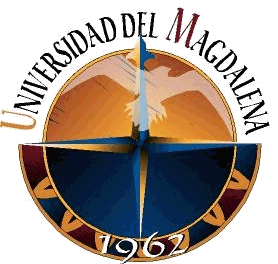 Trabajo de Prácticas Profesionales como Opción de GradoLogo empresa